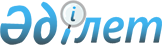 Об установлении квоты рабочих мест для инвалидов по городу Уральск
					
			Утративший силу
			
			
		
					Постановление акимата города Уральска Западно-Казахстанской области от 9 апреля 2020 года № 680. Зарегистрировано Департаментом юстиции Западно-Казахстанской области 10 апреля 2020 года № 6146. Утратило силу постановлением акимата города Уральска Западно-Казахстанской области от 31 марта 2022 года № 507
      Сноска. Утратило силу постановлением акимата города Уральска Западно-Казахстанской области от 31.03.2022 № 507 (вводится в действие по истечении десяти календарных дней после дня его первого официального опубликования).
      В соответствии с Законом Республики Казахстан от 23 января 2001 года "О местном государственном управлении и самоуправлении в Республике Казахстан", Законом Республики Казахстан от 13 апреля 2005 года "О социальной защите инвалидов в Республике Казахстан", Законом Республики Казахстан от 6 апреля 2016 года "О занятости населения" и приказом Министра здравоохранения и социального развития Республики Казахстан от 13 июня 2016 года № 498 "Об утверждении Правил квотирования рабочих мест для инвалидов" (зарегистрированное в Реестре государственной регистрации нормативных правовых актов №14010), акимат города ПОСТАНОВЛЯЕТ:
      1. Установить квоту рабочих мест для трудоустройства инвалидов в размере от двух до четырех процентов от численности рабочих мест без учета рабочих мест на тяжелых работах, с вредными, опасными условиями труда со списочной численностью работников по городу Уральск:
      1) от пятидесяти до ста человек – в размере двух процентов списочной численности работников;
      2) от ста одного до двухсот пятидесяти человек – в размере трех процентов списочной численности работников;
      3) свыше двухсот пятидесяти одного человека – в размере четырех процентов списочной численности работников.
      2. Признать утратившим силу постановление акимата города Уральска от 30 сентября 2016 года № 3124 "Об установлении квоты рабочих мест для инвалидов по городу Уральск" (зарегистрированное в Реестре государственной регистрации нормативных правовых актов № 4580, опубликованное 20 октября 2016 года в газете "Жайық үні - Жизнь города").
      3. Руководителю государственного учреждения "Отдел занятости и социальных программ" (Е.Галиев) обеспечить государственную регистрацию данного постановления в органах юстиции.
      4. Контроль за исполнением настоящего постановления возложить на заместителя акима города Нарымбетова Б.
      5. Настоящее постановление вводится в действие после дня его первого официального опубликования.
					© 2012. РГП на ПХВ «Институт законодательства и правовой информации Республики Казахстан» Министерства юстиции Республики Казахстан
				
      Аким города Уральска

А. Шыныбеков
